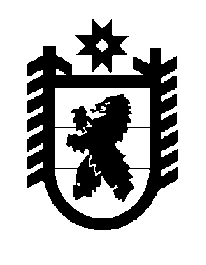 Российская Федерация Республика Карелия    ПРАВИТЕЛЬСТВО РЕСПУБЛИКИ КАРЕЛИЯПОСТАНОВЛЕНИЕот 27 апреля 2016 года № 157-Пг. Петрозаводск О внесении изменений в постановление Правительства Республики Карелия от 30 декабря 2011 года № 388-П Правительство Республики Карелия п о с т а н о в л я е т:1. Внести в постановление Правительства Республики Карелия 
от 30 декабря 2011 года № 388-П «Об утверждении Условий предоставления и расходования субсидий местным бюджетам из бюджета Республики Карелия, Критериев отбора муниципальных образований для предоставления субсидий местным бюджетам из бюджета Республики Карелия и Методик распределения субсидий местным бюджетам из бюджета Республики Карелия между муниципальными образованиями» (Собрание законодательства Республики Карелия, 2011, № 12, ст. 2092; 2012, № 3, ст. 472; № 4, ст. 668; № 6, ст. 1144, 1162; № 7, ст. 1345, 1353; № 8, ст. 1444; № 9, ст. 1631; № 10, ст. 1826; № 11, 
ст. 2035; № 12, ст. 2211, 2237, 2240, 2269, 2270; 2013,    № 2, ст. 256; № 4, 
ст. 611, 625; № 6, ст. 1022; № 7, ст. 1243; 2014, № 2, ст. 192; № 4, ст. 590; № 7, ст. 1285, 1287, 1298; № 8, ст. 1443, 1445; № 9, ст. 1620, 1631; № 10, ст. 1826; 
№ 12, ст. 2329, 2343; 2015, № 2, ст. 245, 251; № 3, ст. 449; № 4, ст. 671; № 5, 
ст. 924; № 6, ст. 1140, 1160; № 7, ст. 1375; № 8, ст. 1531; № 9, ст. 1755; № 10, 
ст. 1960, 1975, 1981; Официальный интернет-портал правовой информации (www.pravo.gov.ru),  11 ноября 2015 года, № 1000201511110001; 15 декабря 
2015 года, № 1000201512150001; 18 января 2016 года, № 1000201601180005; 
2 февраля 2016 года, № 1000201602020004; 12 февраля 2016 года, 
№ 1000201602120003, № 1000201602120005; 19 февраля 2016 года, 
№ 1000201602190002; 15 марта 2016 года, № 1000201603150003; 31 марта 
2016 года, № 1000201603310006) следующие изменения:1) в Условиях предоставления и расходования субсидий местным бюджетам из бюджета Республики Карелия, утвержденных указанным постановлением:абзац первый дополнить словами «(за исключением субсидий за счет средств резервного фонда Правительства Республики Карелия и резервного фонда Правительства Республики Карелия для ликвидации чрезвычайных ситуаций)»;абзацы седьмой-девятый подпункта «а» пункта 2 после слов «бюджетов муниципальных образований» дополнить словами «, субсидии на компенсацию части затрат на уплату процентов по кредитам, полученным муниципальными образованиями в российских кредитных организациях»;в пункте 3:подпункт «а» после слов «бюджетов муниципальных образований» дополнить словами «, субсидии на компенсацию части затрат на уплату процентов по кредитам, полученным муниципальными образованиями в российских кредитных организациях»;подпункт «в» после слов «бюджетов муниципальных образований» дополнить словами «, субсидии на компенсацию части затрат на уплату процентов по кредитам, полученным муниципальными образованиями в российских кредитных организациях»;абзац второй подпункта «е» после слов «физической культуры и спорта,» дополнить словами «организации транспортного обслуживания населения,»;подпункт «ж» дополнить абзацем следующего содержания:«В 2016 году возврат средств из местного бюджета в бюджет Республики Карелия осуществляется в объеме 30% от объема средств, рассчитанного в соответствии с подпунктом «г» пункта 2 настоящих Условий;»;Методику распределения субсидий местным бюджетам из бюджета Республики Карелия между муниципальными образованиями на реализацию мероприятий региональной программы «Развитие малого и среднего предпринимательства в Республике Карелия на период до 2014 года», утвержденную приложением № 20 к указанному постановлению, изложить в следующей редакции: «Приложение № 20 к постановлению  Правительства Республики Карелия   от 30 декабря 2011 года № 388-ПМетодика распределения субсидий местным бюджетам из бюджета Республики Карелия между муниципальными образованиями на реализацию мероприятий подпрограммы «Развитие малого и среднего предпринимательства» государственной программы Республики Карелия «Экономическое развитие и инновационная экономика Республики Карелия»1. Субсидии на реализацию мероприятий  подпрограммы «Развитие малого и среднего предпринимательства» государственной программы Республики Карелия «Экономическое развитие и инновационная экономика Республики Карелия» (далее в настоящей Методике – субсидии) предоставляются бюджетам муниципальных образований в целях софинансирования муниципальных программ развития малого и среднего предпринимательства, в том числе в монопрофильных муниципальных образованиях.2. Субсидии распределяются между бюджетами муниципальных образований в соответствии с постановлением Правительства Республики Карелия от 3 марта 2014 года № 49-П «Об утверждении государственной программы Республики Карелия «Экономическое развитие и инновационная экономика Республики Карелия».»;3) приложение № 21 к постановлению признать утратившим силу;4) приложение № 29 к постановлению признать утратившим силу;5) приложение № 32 к постановлению признать утратившим силу;6) приложение № 34 к постановлению признать утратившим силу;7) приложение № 39 к постановлению признать утратившим силу;8) абзацы седьмой – двенадцатый пункта 2 Методики распределения субсидий местным бюджетам из бюджета Республики Карелия между муниципальными образованиями на компенсацию части затрат на уплату процентов по кредитам, полученным муниципальными образованиями в российских кредитных организациях, утвержденной приложением № 40 к указанному постановлению, изложить  в следующей редакции:«а) 90%, если уровень расчетной бюджетной обеспеченности муниципального района (городского округа) на отчетный финансовый год составляет менее 0,61;90%,  если уровень расчетной бюджетной обеспеченности муниципального района (городского округа) на текущий финансовый год составляет менее 0,65;б) 70%, если уровень расчетной бюджетной обеспеченности муниципального района (городского округа) на отчетный финансовый год составляет от 0,61 до 0,9 включительно;70%,  если уровень расчетной бюджетной обеспеченности муниципального района (городского округа) на текущий финансовый год составляет от 0,65 до 1,0 включительно;в) 50%, если уровень расчетной бюджетной обеспеченности муниципального района (городского округа) на отчетный финансовый год составляет от 0,91 до 1,3 включительно;50%,  если уровень расчетной бюджетной обеспеченности муниципального района (городского округа) на текущий финансовый год составляет от 1,01 до 1,3 включительно.».2. Действие настоящего постановления распространяется на правоотношения, возникшие с 1 января 2016 года.           Глава Республики  Карелия                       			      	        А.П. Худилайнен